PHYS 201 LAB					Measurement of densityName:_____________________________Date:_______________Time:____________ Partner(s):______________________________________________________________ 

A. Introduction of measuring devices1) Vernier caliper Read the following Vernier readings: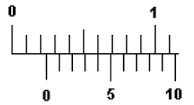 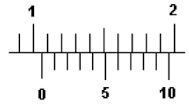 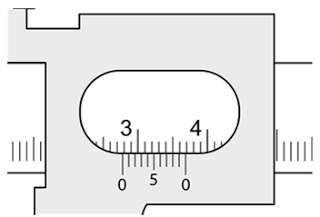 
_____________________	  _________________	_____________________2) Micrometer 
  
Read the following micrometer readings: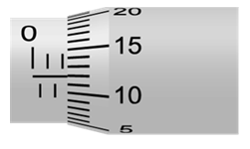 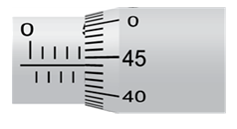 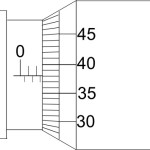 
_______________________	     _____________________	        ___________________B: Rectangular Solids For Al, calculate the %uncertainty in density:C. Cylinders Use this penny composition website to calculate an accepted density for your penny. Show your work below:D. Average Density of H2O _______________and CuSO4 _______________from graph.MassLengthWidthHeightAl----Cu----Fe----Brass----Sheet metal----Acrylic block----CylinderCylinderMassHeight, hDiameter, dAlAlSteelSteelCuCuBrassBrassFeFeWoodWoodAcrylic Acrylic Cu wireCu wirePennyYear: